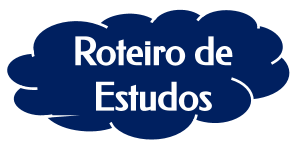 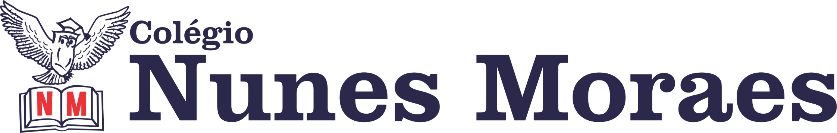 DIA: 06 DE MAIO DE 2020  - 8º ANO – TURMA BOlá, aluno!Hoje você vai estudar usando um roteiro de estudo. Fique ligado!O roteiro a seguir é baseado no modelo de ensino a distância, em que você vai estudar usando ferramentas básicas como Apostila SAS ou ferramentas digitais, como, SAS online, YouTube, sites, WhatsApp.1ª aula: 7:20h às 8:15h – INGLÊS – PROFESSOR CARLOS ANJO 1º passo: Assistir ao vídeo sobre a história do texto, cap. 05, p.42;	Link do vídeo: https://www.youtube.com/watch?v=Op6_4e0mMN02º passo: Assistir ao vídeo com orientações para a atividade de interpretação textual, p. 42;	Link do vídeo: https://youtu.be/CFv2ohCzLR83º passo: Assistir ao vídeo explicativo do SAS TV a partir do tempo indicado: 50s a 03min08s;	Link do vídeo: https://app.portalsas.com.br/sastv/#/channels/1/videos/6477ou acesse a videoaula através do código que aparece no início do capítulo.4º passo: Leitura do texto e resolução das questões 1 e 2, p.42.Durante a resolução dessas questões o professor Carlos vai tirar dúvidas no WhatsApp (9.9274-5798)Faça foto das atividades que você realizou e envie para o meu número privado.Essa atividade será pontuada para nota.2ª aula: 8:15h às 9:10h – LÍNGUA PORTUGUESA – JANIELLY RAMOS1º passo: Introdução a aula com a frase do dia “Uma vida sem desafios não vale a pena ser vivida.” ( Sócrates)2º passo: Vídeoaula sobre o Banner digital  e o cartaz. 10 min. Clique no link abaixo:https://drive.google.com/file/d/1T4-tFyazUctERcvFqunbilxxy70leh4W/view?usp=drive_web3º passo: Leitura, p. 108-109. – 10 min.4º passo: Confecção de cartaz ou banner digital. (fazer rascunho no livro de produção  e mandar foto), passar a limpo em formato digital. (Adaptação de atividade, p. 110), passar  20 min. 5º passo: Atividade do livro de produção textual, p. 16.– 15 min.Durante a resolução dessas questões a professora Janielly vai tirar dúvidas no WhatsApp (9.9425-8076)Faça foto das atividades que você realizou e envie para o meu número privado.Essa atividade será pontuada para nota.Intervalo: 9:10h às 9:45h3ª aula: 9:45h às 10:40 h – HISTÓRIA – PROFESSORA ANDREÂNGELA COSTA 1º passo: Abertura do capítulo 05 com videoaula. Acesse o link a seguir.https://drive.google.com/file/d/1wp9UV2gSw6vp67r-Uyh1e0usSTuyS8s9/view?usp=drivesdk2º passo: Leitura do texto da(s) página(s) 82 a 85.3º passo: Responder as questões da(s) página(s) 85 e 86, 1 a 3 (Agora é com você!) no livro SAS.4º passo: Correção das questões indicadas no passo 03. Será disponibilizada no grupo do WhatsApp da turma. Será disponibilizada no grupo do WhatsApp da turma.5º passo: Atividade de casa: resolução das questões da(s) página(s) 108 e 109, no livro Atividades Suplementares. Q. 1 e 2.Durante a resolução dessas questões a professora Andreângela vai tirar dúvidas no WhatsApp (9274-3489)Faça foto das atividades que você realizou e envie para o meu número privado.Essa atividade será pontuada para nota.4ª aula: 10:40h às 11:35h – MATEMÁTICA – PROFESSOR DENILSON SOUSA1° passo: Acesse a plataforma SAS e veja no gabarito das atividades a solução das questões feitas por você na aula anterior.  2° passo: Faça a leitura das páginas 98 a 100 (7 min.)  3° passo:  acesse a aula da plataforma SAS sobre monômios. Acesse a aula no link abaixo:https://www.youtube.com/watch?v=knQKz66FmYM (27 min. )4° passo: baseado em seus estudos, resolva as seguintes questões: (11 min)Página 98 e 99 q. 1 e 2Página 101 q1 Atividade pós aula:  Livro SAS Página 100 q 1 e 2Durante a resolução dessas questões o professor Denilson vai tirar dúvidas no WhatsApp (9165-2921)Faça foto das atividades que você realizou e envie para o meu número privado.Essa atividade será pontuada para nota.